兜飾り　　　　　　　　　　　　　　　　　　　　ＭＮＣ.2021.41：部品一覧　　　　　　　　　　　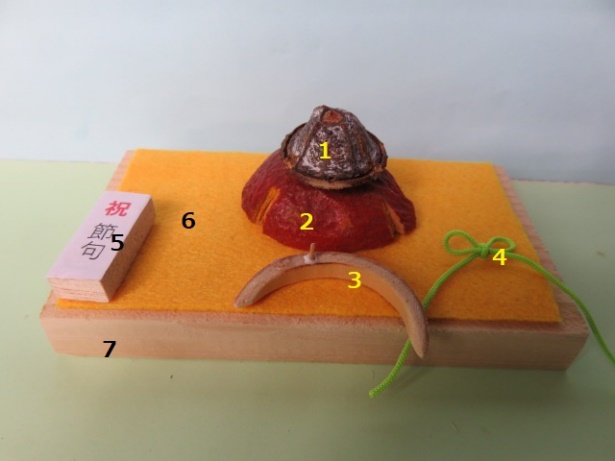 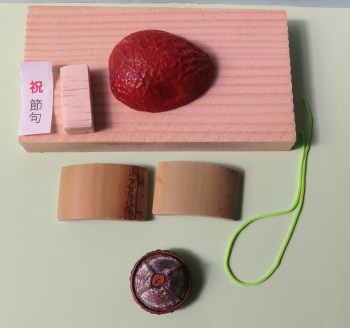 　　　　　　　　　　　　　　　　　　　◇立て札　　　◇ソテツ実殻　　◇かまぼこ板　　　　　　　　　　　　　　　　　　　　　　　　　　（トチノ実殻）　　　　　　　　　　　　　　　　　　　　　　　◇竹（黒竹か真竹）　　　　　　　　　　　　　　　　　　　◇ユーカリ実　◇リリアン＝１５３０ｃｍ程度　　　　　　　　　　　　　　　　　　　　　　◇フェルト（赤か黄かオレンジ）　　　　　　　　　　　　　　　　　　　　◇屏風用金紙（かまぼこ板横の長さ+7mm１ｃｍ2：作り方・組み立て　　　　　　　　　①1・ユーカリ（下部を削る）/2・ソテツ実の殻（上部を削る）→ボンドティッシュで接着　　　　　　　　　　　　　　　　　　②3・立物鍬形を作る・竹の三日月・竹の皮の鍬形…型紙を裏に張り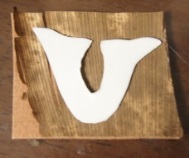 型をペンでとり、ﾊｻﾐで切り抜く→　　　　　　　　　　　　　　　　　　③4・ﾘﾘｱﾝで結びを作る　　　　　　　　　　　　　　　　　　④5・立て札をつくる　　　　　　　　　　　　　　　　　　⑤7・台座に好きな色の6・フェルトを貼る　　　　　　　　　　　　　　　　　　⑥上①のボンドが乾いたら、「吹き返し」をつけ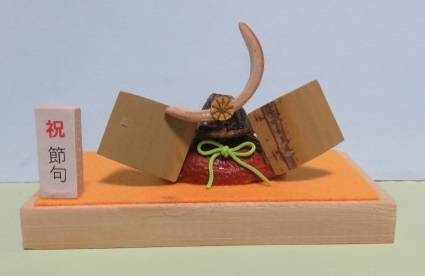 　　　　　　　　　　　　　　　　　　　るところを小刀や鋸で切り込みを入れるとより固定できる。(やらなくてもよい)　　　　　　　　　　　　　　　　　　⑦左写真のように、ｸﾞﾙｰｶﾞﾝで吹き返し・鍬形、ボンドでﾘﾘｱﾝ結び・立て札、屏風をつけ、完成。※屏風用金紙…かまぼこ板横の長さ+7mm１ｃｍに切り、４つに折る(四曲金屏風)鎧の名称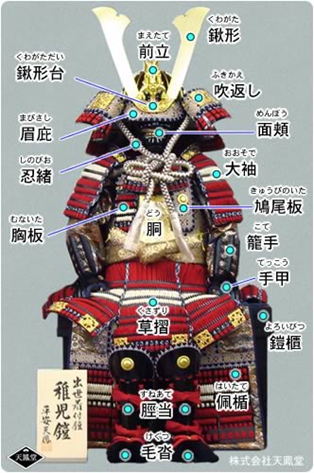 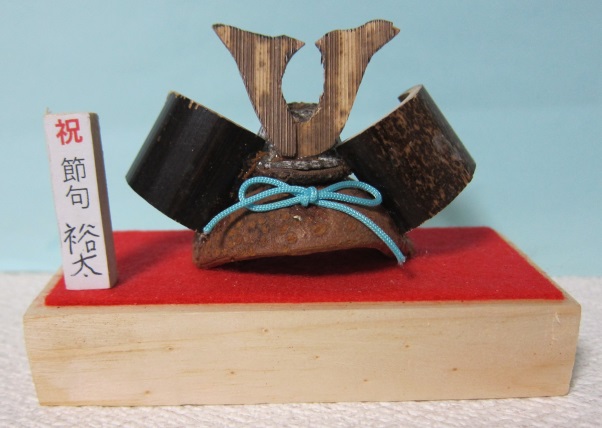 ※※兜の緒の正式な結び方は、「忍びの緒」（横の写真参考）といいますが、少しややこしい。「忍びの緒」で検索してみてください。